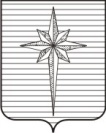 АДМИНИСТРАЦИЯ ЗАТО ЗВЁЗДНЫЙРАСПОРЯЖЕНИЕ28.12.2020                                                                                                        № 150Об утверждении Порядка поощрения муниципальной управленческой команды администрации ЗАТО Звёздный В соответствии с Федеральным законом от 06.10.2003 № 131-ФЗ «Об общих принципах организации местного самоуправления в Российской Федерации», Порядком распределения и предоставления из бюджета Пермского края бюджетам муниципальных образований Пермского края дотаций на поощрение муниципальных управленческих команд, утверждённым постановлением Правительства Пермского края от 25.12.2020 № 1030-п «Об утверждении Порядка распределения и предоставления из бюджета Пермского края бюджетам муниципальных образований Пермского края дотаций на поощрение муниципальных управленческих команд»:1. Утвердить прилагаемый Порядок поощрения муниципальной управленческой команды администрации ЗАТО Звёздный.2. Опубликовать настоящее постановление установленным порядком   в информационном бюллетене ЗАТО Звёздный «Вестник Звёздного».3. Настоящее постановление вступает в силу после дня его официального опубликования.4. Контроль за исполнением настоящего постановления осуществляю лично.Глава ЗАТО Звёздный – глава администрации ЗАТО Звёздный                                             А.М. ШвецовУТВЕРЖДЁНраспоряжением администрацииЗАТО Звёздный от 28.12.2020 № 150ПОРЯДОКпоощрения муниципальной управленческой команды администрации ЗАТО Звёздный1. Настоящий Порядок устанавливает основные положения поощрения муниципальной управленческой команды администрации ЗАТО Звёздный по результатам оценки деятельности муниципальных управленческих команд, проводимой по показателям деятельности исполнительных органов государственной власти Пермского края.2. Под муниципальной управленческой командой администрации ЗАТО Звёздный понимаются должностные лица, замещающие должности муниципальной службы в администрации ЗАТО Звёздный, деятельность которых способствовала достижению Пермским краем значений (уровней) показателей для оценки эффективности деятельности.3. Поощрение муниципальной управленческой команды администрации ЗАТО Звёздный осуществляется в виде единовременной денежной премии (далее – премия).4. Расходы, связанные с выплатой премий по настоящему Порядку, производятся в пределах средств дотации на поощрение муниципальных управленческих команд, выделяемой из бюджета Пермского края (далее – дотация).5. Объём дотации, предоставляемой ЗАТО Звёздный, устанавливается на основании постановления Правительства Пермского края об утверждении распределения дотаций на поощрение муниципальных управленческих команд и направляется на выплату премий муниципальным служащим администрации ЗАТО Звёздный и на уплату страховых взносов, начисленных на сумму премий.6. Основанием для поощрения муниципальных служащих администрации ЗАТО Звёздный является личный вклад в достижение наиболее результативных значений (уровней) показателей управленческой деятельности администрации ЗАТО Звёздный.7. Решение о выплате премии муниципальным служащим администрации ЗАТО Звёздный принимается главой ЗАТО Звёздный – главой администрации ЗАТО Звёздный и оформляется распоряжением администрации ЗАТО Звёздный.